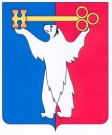 АДМИНИСТРАЦИЯ ГОРОДА НОРИЛЬСКАКРАСНОЯРСКОГО КРАЯРАСПОРЯЖЕНИЕ28.08.2020			                     г. Норильск			                        № 3836О внесении изменений в распоряжение Администрации города Норильска от 20.04.2020 № 1650В целях урегулирования отдельных вопросов деятельности рабочей группы по развитию природной территории в районе ущелья «Красные камни», а также развития туризма на территории муниципального образования город Норильск и обеспечения контроля над сохранением и рациональным использованием природных ресурсов:1.	Внести в распоряжение Администрации города Норильска от 20.04.2020 № 1650 «О создании рабочей группы по созданию и развитию особо охраняемой природной территории местного значения в ущелье «Красные камни» (далее – Распоряжение) следующие изменения:1.1.	Наименование Распоряжения изложить в следующей редакции:«О создании рабочей группы по развитию природной территории в районе ущелья «Красные камни»».1.2. Пункт 1 Распоряжения изложить в следующей редакции: «1. Создать рабочую группу по развитию природной территории в районе ущелья «Красные камни» и утвердить ее состав (прилагается).».1.3.	Пункт 2 Распоряжения изложить в следующей редакции: «2. Утвердить Положение о рабочей группе по развитию природной территории в районе ущелья «Красные камни» (прилагается).».2. Состав рабочей группы по созданию и развитию особо охраняемой природной территории местного значения в ущелье «Красные камни», утвержденный Распоряжением, изложить в редакции согласно приложению № 1 к настоящему распоряжению.3. Положение о рабочей группе по созданию и развитию особо охраняемой природной территории местного значения в ущелье «Красные камни», утвержденное Распоряжением, изложить в редакции согласно приложению № 2 к настоящему распоряжению.4.	Разместить настоящее распоряжение на официальном сайте муниципального образования город Норильск.Исполняющий полномочияГлавы города Норильска                                                                               Н.А. ТимофеевПриложение № 1 к распоряжению  Администрации города Норильскаот 28.08.2020 № 3836Утвержден распоряжениемАдминистрации города Норильскаот 20.04.2020 № 1650Состав рабочей группы по развитию природной территории в районе ущелья «Красные камни»Приложение № 2к распоряжению  Администрации города Норильскаот 28.08.2020 № 3836Утверждено распоряжениемАдминистрации города Норильскаот 20.04.2020 №1650Положение о рабочей группе по развитию природной территории в районе ущелья «Красные камни»1. Общие положения1.1. Рабочая группа по развитию природной территории в районе ущелья «Красные камни» (далее – Рабочая группа) является совещательным органом для координации деятельности всех заинтересованных сторон по развитию природной территории в районе ущелья «Красные камни» с целью повышения туристского потенциала муниципального образования город Норильск. 1.2. Рабочая группа в своей деятельности руководствуется Конституцией Российской Федерации, федеральным законодательством, законодательством Красноярского края, правовыми актами органов местного самоуправления муниципального образования город Норильск, а также настоящим Положением.2. Задачи рабочей группы2.1. Основными задачами Рабочей группы являются:2.1.1.	Подготовка и обсуждение предложений и проблемных вопросов по развитию и эффективному использованию природной территории в районе ущелья «Красные камни» с учетом требований законодательства.2.1.2.	Рассмотрение и одобрение концепций, планов и проектов, направленных на развитие природной территории в районе ущелья «Красные камни», ее рационального использования в туристических и рекреационных целях с учетом требований действующего законодательства. 2.1.3.	Рассмотрение дорожных карт по реализации мероприятий, направленных на развитие территории в районе ущелья «Красные камни».2.1.4.	Координация действий всех заинтересованных сторон при реализации мероприятий по развитию природной территории в районе ущелья «Красные камни» в рамках решений, принимаемых Рабочей группой на основании одобренной концепции развития природной территории в районе ущелья «Красные камни».3. Права рабочей группы3.1. Рабочая группа для решения возложенных на нее задач имеет право:3.1.1. Запрашивать и получать в установленном порядке необходимые материалы и информацию от должностных лиц органов местного самоуправления, бюджетных учреждений, предприятий, организаций независимо от их организационно-правовой принадлежности, а также представителей бизнеса.3.1.2. Приглашать на заседания Рабочей группы представителей органов исполнительной власти Красноярского края (в случае, если обсуждение вопроса относится к компетенции соответствующего органа исполнительной власти Красноярского края), органов местного самоуправления, учреждений, предприятий, организаций независимо от их организационно-правовой принадлежности, представителей общественных и религиозных объединений, а также средств массовой информации.3.1.3 Давать рекомендации и поручения членам Рабочей группы по вопросам, относящимся к их компетенции.4. Организация деятельности рабочей группы4.1. В состав Рабочей группы входят председатель Рабочей группы, сопредседатель Рабочей группы, секретарь Рабочей группы, второй секретарь Рабочей группы и члены Рабочей группы.4.2. О дате и времени заседаний Рабочей группы, в том числе месте ее заседания, члены Рабочей группы оповещаются секретарем Рабочей группы посредством отправления им телефонограммы либо письменно не позднее, чем за два рабочих дня до даты заседания.При необходимости проведение заседания Рабочей группы возможно в удаленном интерактивном режиме (видеоконференция и другие способы, позволяющие установить аудиовизуальный контакт между членами Рабочей группы и приглашенными лицами).4.3. Председатель Рабочей группы:осуществляет общее руководство деятельностью Рабочей группы, определяет порядок рассмотрения вопросов на заседании Рабочей группы;определяет место и время проведения заседаний Рабочей группы;дает поручения членам Рабочей группы;подписывает протокол заседания Рабочей группы.4.4. Заседание Рабочей группы ведет председатель Рабочей группы либо сопредседатель Рабочей группы (по согласованию или по поручению председателя Рабочей группы). В случае временного отсутствия председателя Рабочей группы его полномочия осуществляет сопредседатель Рабочей группы.4.5. Секретарь Рабочей группы (за исключением функций, возложенных на второго секретаря Рабочей группы):составляет проект повестки дня ее заседания, осуществляет подготовку материалов к заседаниям Рабочей группы;обеспечивает организацию заседаний Рабочей группы;информирует членов Рабочей группы о дате, времени заседаний Рабочей группы, месте и повестке дня очередного заседания Рабочей группы, обеспечивает их необходимыми материалами не позднее, чем за 2 дня до даты проведения заседания на бумажных и/или электронных носителях;ведет протоколы заседаний Рабочей группы;обеспечивает подготовку запросов, информационных материалов и их передачу на бумажных и/или электронных носителях членам Рабочей группы по вопросам, относящимся к компетенции Рабочей группы.4.6. Второй секретарь Рабочей группы осуществляет функции секретаря в отношении Председателя Норильского городского Совета депутатов и депутатов Норильского городского Совета, входящих в состав Рабочей группы.4.7. Члены Рабочей группы:участвуют в заседаниях Рабочей группы;выступают с предложениями, высказывают свое мнение относительно решения вопросов повестки дня Рабочей группы в рамках своей профессиональной компетенции;выносят инициативные проекты на рассмотрение Рабочей группы (на предмет целесообразности их разработки, реализации и пр.).4.8. Заседания Рабочей группы проводятся по мере необходимости. 4.9. В случае невозможности члена Рабочей группы лично присутствовать на заседании Рабочей группы он может направить своего уполномоченного представителя.4.10. Заседание Рабочей группы считается правомочным, если на нем присутствует более половины ее членов.4.11. Решения Рабочей группы принимаются простым большинством голосов. В случае равенства голосов решающим является голос председательствующего на заседании Рабочей группы. 4.12. Решения Рабочей группы оформляются протоколом в течение 5 рабочих дней после дня проведения заседания Рабочей группы. Протокол подписывается председательствующим на заседании Рабочей группы и секретарем Рабочей группы.4.13. Копия протокола на бумажном носителе или в электронном виде направляется секретарем Рабочей группы в адрес членов Рабочей группы. Председатель рабочей группы:Председатель рабочей группы:Председатель рабочей группы:ТимофеевНиколай Анатольевич–Исполняющий полномочия Главы города Норильска.Сопредседатели рабочей группы:Сопредседатели рабочей группы:Сопредседатели рабочей группы:Пестряков Александр Александрович–Председатель Норильского городского Совета депутатов (по согласованию)Секретарь рабочей группы:Секретарь рабочей группы:Секретарь рабочей группы:Гудыменко Богдан Сергеевич–главный специалист отдела развития туризма и информационного сопровождения МАУ «Центр развития туризма» (по согласованию)Второй секретарь рабочей группы:Черкасова Екатерина Валерьевна–консультант отдела обеспечения деятельности Норильского городского Совета депутатов (по согласованию)Члены рабочей группы:Члены рабочей группы:Члены рабочей группы:Верхушина Юлия Вячеславовна–руководитель Агентства по туризму Красноярского края (по согласованию)Войник Евгений Александрович–начальник Управления имущества Администрации города НорильскаВолик Евгений Алексеевич–начальник Управления региональных проектов ЗФ ПАО ГМК «Норильский никель» (по согласованию)Демчакова Яна Геннадьевна–директор МАУ «Центр развития туризма»Жигулин Николай Александрович–заместитель Главы города Норильска по городскому хозяйствуКарасев Дмитрий Владимирович–председатель комиссии Норильского городского Совета депутатов по городскому хозяйству (по согласованию)Кармановская Наталья Владимировна–депутат Норильского городского Совета депутатов (по согласованию)Король Анастасия Алексеевна–заместитель директора АНО «Агентство развития Норильска» – руководитель направления по развитию туризма (по согласованию)Костин Олег Георгиевич–председатель Норильского местного отделения Всероссийской общественной организации «Русское географическое общество» (по согласованию)Купреенко Константин Васильевич–начальник Управления городского хозяйства Администрации города НорильскаМаркова Светлана Николаевна–начальник экспертно-правового отдела Норильского городского Совета депутатов (по согласованию)Миронов Максим Николаевич–директор АНО «Агентство развития Норильска» (по согласованию)Надточая Елена Александровна–заместитель Главы города Норильска по собственности и развитию предпринимательстваНикитина Татьяна Михайловна–начальник Управления по градостроительству и землепользованию Администрации города НорильскаПеретятко Ирина Васильевна–заместитель Главы города Норильска по экономике и финансамПопсуевичОльга Николаевна–начальник Управления экономики Администрации города НорильскаПросекин Константин Александрович–директор ФГБУ «Объединенная дирекция заповедников Таймыра» (по согласованию) 	Ситников Алексей Николаевич–начальник Правового управления Администрации города НорильскаШевченкоМихаил Федорович–заместитель Главы города Норильска по району Талнах – начальник Талнахского территориального управленияЩукинВячеслав Анатольевич–заместитель Директора ЗФ ПАО ГМК «Норильский никель» по региональной политике и корпоративным проектам (по согласованию)